If I Were Bigger Than AnyoneIf I were bigger than anyone,If I were taller than trees, I could step over hills and townsAnd go anywhere I please.If I got bored with being huge,The next day I’d be small.But the size I really amI might not choose at all.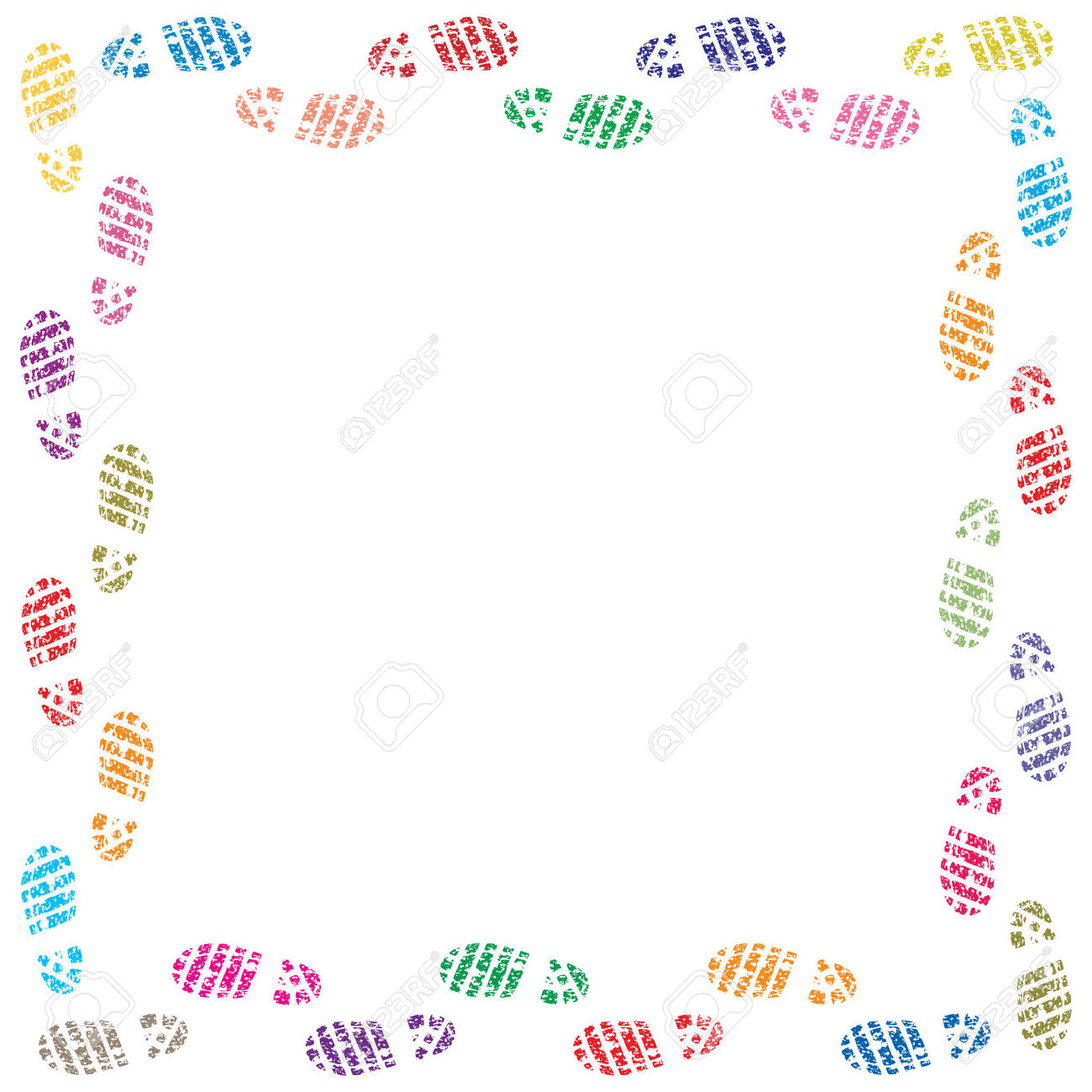 What size would you want to be? What would do you?“If I could be any size, I would be . . .”________________________________________________________________________________________________________________________________________________________________________________________________________________________________________________________________________________________________________________________________________________________________________________________________________________________________________________________________________________________________________________________________________________________________________________________________________________________________________________________________________________________________